                      UNIVERSIDAD ESTATAL A DISTANCIA                                 TESORERIA - RECURSOS HUMANOS             SOLICITUD DE DEPOSITO DE SALARIO FECHA: _____________________Funcionario Nuevo               SI                            NOYo_______________________________________ cédula Nº _______________Solicito que se me hagan los depósitos, por concepto de: salario, salario escolar, reajuste, aguinaldo, etc., en mi cuenta personal N° Cuenta bancaria:  _____________________________________________N° Cuenta Cliente:  ______________________________________________N° Cuenta IBAN:  _______________________________________________	Marque con “X” el banco correspondiente:          NACIONAL                       POPULAR                              COSTA RICA_______________________________________                                              FIRMATeléfono: Correo electrónico:  _______________________________Adjuntar a este archivo, comprobante de la cuenta IBAN del banco donde desea se le haga el depósito de salario (Puede adjuntar pantallazo de la plataforma del banco o certificación bancara) y enviarlo en un solo documento en formato PDF a:SOLICITUD DEPOSITO DE SALARIO solicituddepositodesalario@unedaccr.onmicrosoft.com“Declaro bajo juramento que la información indicada y adjunta en este formulario es verídica, asimismo, libero de toda responsabilidad a la Universidad Estatal a Distancia, por errores de omisión o de digitación de mi parte en las cuentas indicadas”.ESPACIO PARA COLOCAR EL COMPROBANTE DEL BANCO PARA EL DEPOSITO BANCARIO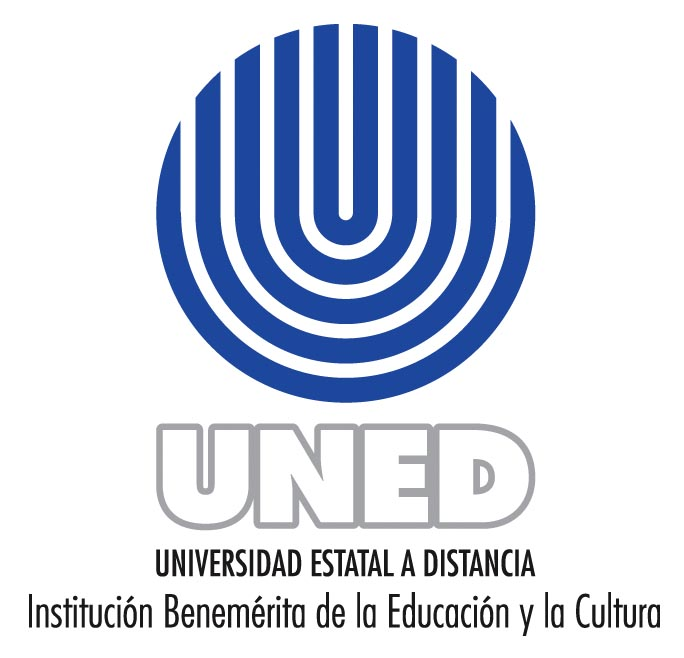 